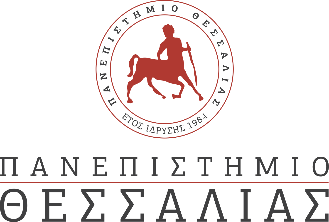 ΔΕΛΤΙΟ ΤΥΠΟΥΤελετή Απονομής Διπλωμάτωντης Σχολής Οικονομικών και Διοικητικών ΕπιστημώνΣας ενημερώνουμε, ότι οι τελετές απονομής διπλωμάτων στους αποφοίτους των Τμημάτων της Σχολής Οικονομικών και Διοικητικών Επιστημών του Πανεπιστημίου Θεσσαλίας θα πραγματοποιηθούν ως ακολούθως: ΤΜΗΜΑ ΔΙΟΙΚΗΣΗΣ ΕΠΙΧΕΙΡΗΣΕΩΝΤελετή ορκωμοσίας και  απονομής διπλωμάτων στους αποφοίτους του Προγραμμάτων Μεταπτυχιακών Σπουδών  και ορκωμοσία και απονομή πτυχίων του  Προπτυχιακού Προγράμματος Σπουδών του Τμήματος Διοίκησης Επιχειρήσεων, θα πραγματοποιηθεί στο Αμφιθέατρο 1 στο ισόγειο του κτηρίου των Τμημάτων Διοίκησης Επιχειρήσεων / Ψηφιακών Συστημάτων, στο χώρο του ΓΑΙΟΠΟΛΙΣ στη Λάρισα, σύμφωνα με το παρακάτω πρόγραμμα:  Τετάρτη 27 Μαρτίου 2024  - Ώρα 11:00΄ α) Ορκωμοσίες αποφοίτων των Προγραμμάτων Μεταπτυχιακών Σπουδών του  Τμήματος Διοίκησης Επιχειρήσεων ως εξής: Ορκωμοσία αποφοίτων του Π.Μ.Σ.: «Ευέλικτες Μέθοδοι Διοίκησης» Ορκωμοσία αποφοίτων του Π.Μ.Σ.: «Διοίκηση Επιχειρήσεων-ΜΒΑ» Ορκωμοσία αποφοίτων του Π.Μ.Σ.: «Επιχειρηματικότητα» Τετάρτη 27 Μαρτίου 2024  - Ώρα 12:00΄ β) Ορκωμοσία προπτυχιακών αποφοίτων του Τμήματος Διοίκησης Επιχειρήσεων.ΤΜΗΜΑ ΛΟΓΙΣΤΙΚΗΣ ΚΑΙ ΧΡΗΜΑΤΟΟΙΚΟΝΟΜΙΚΗΣΤελετή ορκωμοσίας και απονομή πτυχίων του  Προπτυχιακού Προγράμματος Σπουδών του Τμήματος Λογιστικής και Χρηματοοικονομικής, θα πραγματοποιηθεί στο Αμφιθέατρο 1 στο ισόγειο του κτηρίου των Τμημάτων Διοίκησης Επιχειρήσεων / Ψηφιακών Συστημάτων, στο χώρο του ΓΑΙΟΠΟΛΙΣ στη Λάρισα, σύμφωνα με το παρακάτω πρόγραμμα:  Τετάρτη 27 Μαρτίου 2024  - Ώρα 13:00΄ α) Ορκωμοσίες αποφοίτων των Προγραμμάτων Μεταπτυχιακών Σπουδών του  Τμήματος Λογιστικής και Χρηματοοικονομικής ως εξής: Ορκωμοσία αποφοίτων του Π.Μ.Σ.: «Βιώσιμη Λογιστική –Χρηματοοικονομική και Διακυβέρνηση» Τετάρτη 27 Μαρτίου 2024  - Ώρα 13:30΄ Ορκωμοσία προπτυχιακών αποφοίτων του Τμήματος Λογιστικής και ΧρηματοοικονομικήςΤΜΗΜΑ ΟΙΚΟΝΟΜΙΚΩΝ ΕΠΙΣΤΗΜΩΝΑναγόρευση και Ορκωμοσία διδακτόρων , τελετή ορκωμοσίας και  απονομής διπλωμάτων στους αποφοίτους των Προγραμμάτων Μεταπτυχιακών Σπουδών  και ορκωμοσία και απονομή πτυχίων του  Προπτυχιακού Προγράμματος Σπουδών του Τμήματος Οικονομικών Επιστημών, θα πραγματοποιηθεί στο Αμφιθέατρο του πρώην Γαλλικού Ινστιτούτου στο Βόλο (Γ. Καρτάλη 72 και Ροζού), σύμφωνα με το παρακάτω πρόγραμμα:  Δευτέρα 1 Απριλίου 2024  - Ώρα 11:00΄  α) Αναγόρευση και Ορκωμοσία διδακτόρων του Τμήματος Οικονομικών ΕπιστημώνΔευτέρα 1 Απριλίου 2024  - Ώρα 11:30΄ β) Ορκωμοσίες αποφοίτων των Προγραμμάτων Μεταπτυχιακών Σπουδών του  Τμήματος Οικονομικών Επιστημών ως εξής: Ορκωμοσία αποφοίτων του Π.Μ.Σ.: «Εφαρμοσμένη Οικονομική» Ορκωμοσία αποφοίτων του Δ.Π.Μ.Σ.: «Λογιστική και Ελεγκτική» Ορκωμοσία αποφοίτων του Δ.Π.Μ.Σ.: «Οικονομική Φυσική – Χρηματοοικονομικές Προβλέψεις»Δευτέρα 1 Απριλίου 2024  - Ώρα 12:30΄  γ) Ορκωμοσία αποφοίτων  του Προπτυχιακού Προγράμματος Σπουδών του Τμήματος Οικονομικών  Επιστημών (ομάδα 1η  )Δευτέρα 1 Απριλίου 2024  - Ώρα 13:30΄ δ) Ορκωμοσία αποφοίτων του Προπτυχιακού Προγράμματος Σπουδών του Τμήματος Οικονομικών  Επιστημών (ομάδα 2η ).